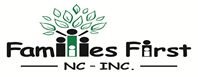 Families First-NC, Inc. Referral FormStrengthening FamiliesPlease fax referrals to Larry Jones at 704-630-9930 or email them to ljones@families-1st.orgReferral SourceFamily InformationStaff Information (office use only)Name:Agency:Email:Phone Number(s):Parent Name(s):Address:Phone Number(s):Primary Language:Child’s Name:Date Of Birth DSS involvement ?DJJ involvement ?Yes           NoYes           NoYes           NoYes           NoYes           NoYes           NoYes           NoYes           NoPlease indicate desired programPlease indicate desired programStrengthening Families (0-3) Strengthening Families (3-5)Strengthening Families (6-11)Strengthening Families (12-17)Strengthening Families – In HomePerson taking referral:Date referral was taken: